     WELS School Special Support Plan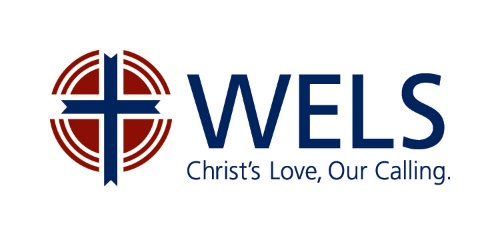 1. Student Information:Student Name: _____________________________	School Name:______________________	Grade: ______________ 	D.O.B:_______________	Focus: ____________________________ 									  Ex: Academic, Behavioral, SensoryDate of Meeting:____________________________	Review Date: ______________________2. Meeting Participants:*Possible participants: parent, student, teachers, principal, coaches, other related professionals.        __________________________	______________________________					       Name					Position        __________________________	______________________________					       Name					Position        _________________________		______________________________					       Name					Position        _________________________		______________________________					       Name					Position        _________________________		______________________________					       Name					Position________________________	______________________________					       Name					Position3. Present Level of Performance: (Include recent test results, areas of struggle and strength, etc.)	Student’s Strengths: (information provided by student, parent, teacher, and other team members)	Academic:______________________________________________________________________	_______________________________________________________________________________	_______________________________________________________________________________	Skills:__________________________________________________________________________	_______________________________________________________________________________	_______________________________________________________________________________	Interests:_______________________________________________________________________	_______________________________________________________________________________	_______________________________________________________________________________	Student’s Challenges: (information provided by student, parent, teacher, and other team members )Academic:______________________________________________________________________	_______________________________________________________________________________	_______________________________________________________________________________	Skills:__________________________________________________________________________	_______________________________________________________________________________	_______________________________________________________________________________	Interests:_______________________________________________________________________	_______________________________________________________________________________	_______________________________________________________________________________Student’s evaluations/team observations: 5. Accommodations *supports to remove obstacles to learning*change how learning takes place, but does not change the content*should be reviewed regularly (Minimum: Yearly) *should be eliminated when no longer needed*accommodations may need to be added when changes happen in classroom, grade-level material, stress level, etc.*Examples: changes in time, setting, level of support, sensory items, visual aides6. Modifications :*Change in the content or curriculum; change of performance expectations of individual student*Recommended to have a corresponding related goal Annual educational goals related to above modifications: 7. Support Services: (Ex: Speech, Physical therapy, Small group instruction, Summer Tutoring)8. Date Special Support Plan goes into effect:  	_________________________9. Signatures:_________________________			_______________________________________________________			_______________________________________________________			______________________________This document was created by two WELS called workers. If you have questions or seek further assistance, please feel free to contact them via email or telephone.Kari Fuerstenberg			karifuerstenberg@awlcs.org				734-770-0939Brenda Wagenknecht			bkwagen@gmail.com			520-233-0554DateName of Evaluation/ObservationSummary (*Document Attached)SettingDescription or Explanation of AccommodationSettingDescription or Explanation of ModificationGoal: The student will...Strategies of instruction:Method of Progress Monitoring:Responsible Meeting Participant:Goal: The student will...Strategies of instruction:Method of Progress Monitoring:Responsible Meeting Participant:Goal: The student will...Strategies of instruction:Method of Progress Monitoring:Responsible Meeting Participant:Goal: The student will...Strategies of instruction:Method of Progress Monitoring:Responsible Meeting Participant:Support ServiceLocation of ServiceFrequency of ServiceResponsible Meeting Participant 